Name: ________________________________________________ Class Period: ____________ Test Date: ____________Biology Test Study Guide	Key					All answers will be scored on a scantron.Cell Structure and FunctionIntroduction to CellsUse the microscope image below to answer the questions to the right.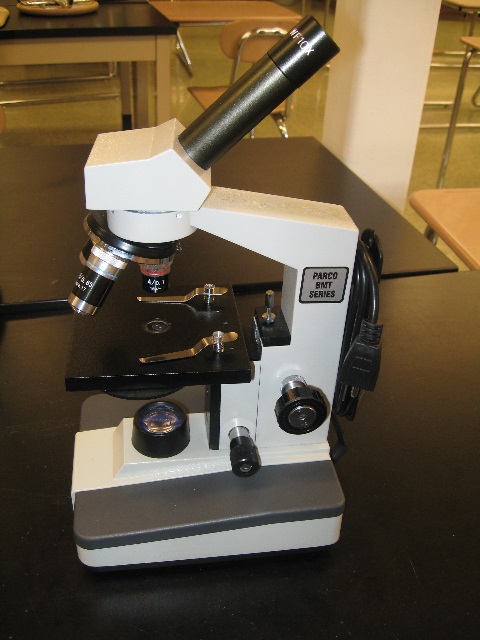 5.  List the three parts of the Cell Theory.All living things are made of cellsOne cell has all structure and function of a living organismCells come from pre-existing cells6.  What 4 cell parts can be found in ALL cells AND describe the function of each cell part.Cell membrane: outer layer of cell; controls what goes in and out of the cellDNA: genetic material; all genetic information about the cellCytoplasm: liquid environment in which all cell parts are foundRibosomes: make proteins7.  List three differences between a prokaryotic cell and a eukaryotic cell?Prokaryotic cells do not have a nucleus protecting the DNA; eukaryotic cells do have a nucleusProkaryotic cells do not have organelles; eukaryotic cells do have organellesProkaryotic cells are much smaller; eukaryotic cells are larger 8.  When given a picture of a cell, how will you determine if it is a prokaryotic or eukaryotic cell?Look for a nucleus. It will be a dense round region which is protecting the DNA. You could also look for all of the different specialized organelles. Prokaryotic cells do not have these but eukaryotic cells do. Inside the Eukaryotic Cell9.  Identify the function of each cell part and label that cell part in the images below. Note: During the test you will be asked to apply your knowledge of these cell parts. It will not be as simple as matching term to definition! Students have flash cards for all parts.	Nucleus: Protects DNA; the control center of eukaryotic cells.	Cell Membrane: outer layer of all cells; controls materials coming in and out of the cell	Endoplasmic Reticulum: transportation system of cell; materials (usually proteins) travel along the ER	Golgi Apparatus: packages and labels materials (usually proteins) before they are shipped out of the cell	Mitochondrion: turns food energy into energy for the cell; powerhouse	Chloroplast: plant cells only; makes food for the cell using sunlight, water, carbon dioxide (photosynthesis)	Vacuole: stores food, water, and/or waste for the cell; large in plant cells; smaller in animal cells	Lysosome (will not be in image below): breaks down and recycles waste	Cell Wall: outer protective layer for structure and support for plant cells and some bacteria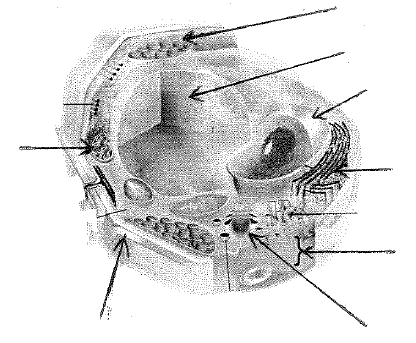 From Cell to Organism13.  Identify an organism that is unicellular. Identify an organism that is multicellular. Which is more common on earth?Unicellular (bacteria); Multicellular (human); Unicellular more common but because we cannot see them we don’t think about them as much.14.  List the levels of cellular organization in a multicellular organism from smallest to largest.Cell  Tissue  Organ  Organ System